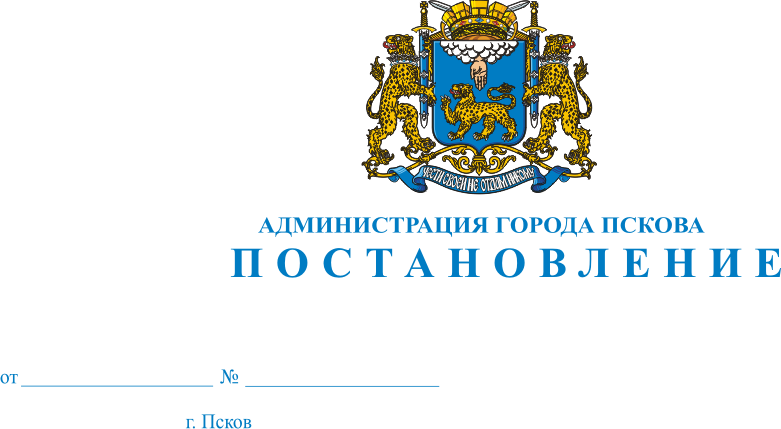 О внесении изменений в Постановление Администрации города Пскова от 28.07.2011 № 1589 «Об утверждении ведомственного перечня муниципальных услуг (работ), оказываемых (выполняемых) муниципальными бюджетными и автономными учреждениями, подведомственными Администрации города Пскова, в качестве основных видов деятельности»В целях осуществления контроля за финансово-хозяйственной деятельностью муниципальных учреждений, руководствуясь статьей 32 Устава муниципального образования "Город Псков", Администрация города Пскова ПОСТАНОВЛЯЕТ:Внести в Постановление Администрации города Пскова от 28.07.2011 №1589 «Об утверждении ведомственного перечня муниципальных услуг (работ), оказываемых (выполняемых) муниципальными бюджетными и автономными учреждениями, подведомственными Администрации города Пскова, в качестве основных видов деятельности» следующие изменения:1) в Приложении к Постановлению Администрации города Пскова от 28.07.2011 № 1589 «Ведомственный перечень муниципальных услуг (работ), оказываемых (выполняемых) муниципальными бюджетными и автономными учреждениями, подведомственными Администрации города Пскова, в качестве основных видов деятельности» пункты 1 и 2 исключить.2. Настоящее Постановление вступает в силу с момента его официального опубликования.3. Опубликовать настоящее Постановление в газете «Псковские Новости» и разместить на официальном сайте муниципального образования «Город Псков» в сети Интернет.4. Контроль за исполнением настоящего Постановления возложить на заместителя Главы Администрации города Пскова Л.И. Атрощенко.Главы Администрации города Пскова				   И.С. Чередниченко